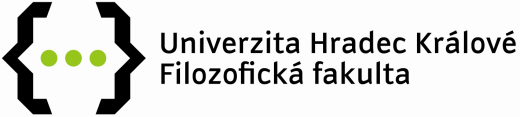 Přihláška projektu Specifického výzkumu 20171) Základní údaje*Svým podpisem stvrzuji souhlas s podáním projektu a zavazuji se k odevzdání naplánovaného . publikačního výstupu dle výnosu děkanky X/2017.2) Anotace3) Specifikace řešitelského týmu. U studentů i akademických pracovníků bude přesně specifikován podíl jednotlivých členů týmu na výsledcích vzniklých ze Specifického výzkumu – studentské grantové soutěže a popsána jejich činnost na výzkumu. 4) Požadované finanční prostředky*např. konferenční poplatky, vstupy muzea, knihovny, veškeré nákupy na cestě5) Zdůvodnění požadovaných finančních prostředků – jednotlivých položek způsobilých nákladů6) Časový plán řešení7) Specifikace tématu projektu8) Plánované výsledky9) Plánované publikační výstupy zanesené do OBD ve vazbě na RIV pro FF UHKŘešitel (akademický pracovník nebo doktorand)Pracoviště řešiteleČlenové řešitelského týmu:Student (Ph.D. nebo Mgr.)Vedoucí disertační práceAkad. pracovník Telefon řešiteleE-mail řešiteleČíslo bankovního účtu studenta/ůDatum narození studentaNázev projektu (česky)Název projektu (česky)Název projektu (anglicky)Název projektu (anglicky)Klíčová slova (česky)Klíčová slova (česky)Klíčová slova (anglicky)Klíčová slova (anglicky)Podpis řešitele a  spoluřešitele, příp. školitele*  Podpis řešitele a  spoluřešitele, příp. školitele*  DatumDatumPoložky způsobilých nákladůRok 2017Rok 2017Rok 2017Rok 2017Rok 2017Rok 2017Položky způsobilých nákladůPlánovanéPlánovanéPlánovanéPřidělenéPřidělenéPřidělenéOdměnaPovinné odvody 34,4%Povinné odvody 34,4%OdměnaPovinné odvody 34,4%Povinné odvody 34,4%Osobní náklady celkemStipendiaOdměny OONMateriální náklady celkemNáklady na pořízení hmotného nebo nehmotného majetkuDalší provozní nákladySlužby celkemSlužbyCestovní výdaje celkemstudentstudentakad. pracovníkstudentstudentakad. pracovníkCestovné zahraničníJízdné (do/z místa pobytu)Jízdné v místě pobytuStravnéCestovní pojištění (44 Kč/den Evropa, 85 Kč/den svět)UbytováníVedlejší cestovní výdaje*Cestovné tuzemskéJízdnéStravnéUbytováníVedlejší cestovní výdaje*Celkové požadované prostředky NákladyZdůvodněníOsobní náklady celkemMateriální náklady celkemSlužby celkemCestovní výdaje celkem